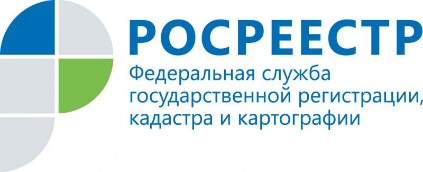 «Лесная амнистия» в действииВ этом году в полную силу начнут действовать положения Федерального закона от 29 июля 2017 года № 280-ФЗ «О внесении изменений в отдельные законодательные акты Российской Федерации в целях устранения противоречий в сведениях государственных реестров и установления принадлежности земельного участка к определенной категории земель» или так называемой «лесной амнистии».Закон призван защитить права добросовестных владельцев недвижимости. Его положения направлены на устранение большого количества противоречий в записях двух государственных реестров – Государственного лесного реестра (ГЛР) и Единого государственного реестра недвижимости (ЕГРН). Документ имеет большое социальное значение, так как затрагивает интересы собственников, чья недвижимость в связи с различными проблемами в учетных и регистрационных государственных системах оказалась в лесном фонде. Закон определяет алгоритмы исправления противоречий в записях ГЛР и ЕГРН, а также содержит запрет на дальнейшее дублирование сведений в ЕГРН.В сентябре 2017 года Иркутская область стала пилотным регионом, с которого началась реализация «лесной амнистии». На тот момент площадь земель лесного фонда, по данным Единого реестра недвижимости, составляла 874,3 тыс. кв. км. (площадь Иркутской области – 774,8 тыс. кв. км.). Всего в перечни земельных участков, в отношении которых необходимо выполнение мероприятий по устранению противоречий в сведениях ГЛР и ЕГРН, вошло 8 181 земельный участок, общая площадь пересечения которых с землями лесного фонда составляет 28 143 га.Для решения сложившейся ситуации при правительстве Иркутской области создана региональная межведомственная рабочая группа. Кроме того, создана внутриведомственная рабочая группа по повышению качества данных ЕГРН, в состав которой вошли представители Управления Росреестра по Иркутской области и филиала Федеральной кадастровой палаты по Иркутской области. В результате работы внутриведомственной рабочей группы площадь пересечения лесных участков в Едином реестре недвижимости уменьшилась на 2 026 га. - Закон обеспечивает защиту в первую очередь бытовой недвижимости граждан (индивидуальные жилые дома, сады, дачи, огороды). В то же время закон предусматривает механизмы сохранения территорий, представляющих наибольшую экологическую ценность. Из-под действия закона выведены земли особо охраняемых природных территорий, незастроенные земли промышленности и неиспользуемые или используемые с нарушением законодательства земли сельскохозяйственного назначения. Ситуации с этими землями будут отдельно рассматриваться Рослесхозом, а при установлении фактов незаконного выбытия лесных земель – разбираться в судебном порядке, - пояснила заместитель руководителя Управления Росреестра по Иркутской области Лариса Варфоломеева.Приоритет сведений ЕГРН и документов, подтверждающих право гражданина на участок, над сведениями государственного лесного реестра действует только в отношении тех земель, права на которые зарегистрированы до 1 января 2016 года либо до 8 августа 2008 года в тех случаях, если речь идет об участках, предоставленных из состава земель лесного фонда огородническому или дачному некоммерческому объединению.По информации Управления Росреестра по Иркутской областиИрина Кондратьева,
специалист-эксперт отдела организации, мониторинга и контроля
Управления Росреестра по Иркутской области